Publicado en Braga el 18/12/2018 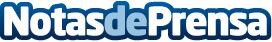 Braga, una Navidad de fantasía, cultura y gastronomía en PortugalBraga, ciudad conocida como la Roma portuguesa, multiplica este año su programación de Navidad para ofrecer a los turistas una agenda llena de fantasía para todas las edades. El tercer municipio más grande del país luso une esta oferta festiva a sus numerosos atractivos patrimoniales, culturales y gastronómicosDatos de contacto:pablo gonzález quintasNota de prensa publicada en: https://www.notasdeprensa.es/braga-una-navidad-de-fantasia-cultura-y Categorias: Internacional Gastronomía Viaje Entretenimiento Turismo http://www.notasdeprensa.es